Cpem 46 Propuesta de Noviembre de Educación  Civica1 año A,B,C,D Omayra Estrella 1 A omayraestrella@yahoo.com.arGuinez Isabel     1B isabelguinez@yahoo.comFuhr Cecilia        1C cecitrabajo2@hotmail.comMiles Nazareno 1D profemiles@gmail.com Metodología de trabajo:Hola ¿cómo están? Brevemente queremos comentarles de qué forma trabajaremos durante este proceso de “recuperación” con aquellos estudiantes que por diferentes situaciones no hay podido realizar y enviar la resolución de las actividades que propusimos los profes durante el año.En este archivo van a encontrar una serie de actividades que deberán ser realizadas durante el periodo que abarca desde el 9/11 al  27/11.Mantendremos la metodología que desarrollamos durante el año: pondremos fechas de entrega para las diferentes actividades. La resolución de las mismas deberá ser enviada según el cronograma que compartiremos. Deberán ser enviadas a sus respectivos docentes vía mail.Quienes tengan dudas o consultas podrán comunicarse via mail a su profesor. Cronograma de envío de trabajos: Se solicita que los trabajos se envíen el dia estipulado entre las  8 y 18 hs.Actividad 1 y 2  :  16/11Actividad 3 y  4   :  23/11Aquellos estudiantes que hayan informados que deberán recuperar en el periodo de febrero, deberán enviar mail al profesor de su curso en caso de querer consultar de que manera se trabajara en dicho periodo de recuperaciónActividad 1Para continuar trabajando en esta ultima etapa del año se propone nuevamente  el trabajo practico que  hace hincapié en una institución muy antigua que es la familia y es donde se transmiten valores culturales pero también se afirman o no,  los estereotipos hegemónicos de masculinidad y de femineidad que a lo largo del tiempo se han ido llevando adelante. Es importante dejar en claro que como cualquier elemento cultural es dinámico, es decir, puede cambiar con el correr del tiempo. En este sentido, la institución familiar también fue cambiando de acuerdo a los momentos que se transitan.Actividad nº1: Leer la Información que te compartimos a continuación:LA FAMILIA COMO INSTITUCIÓN.     Por lo que sabemos, la organización social más antigua es la familia a la que muchos antropólogos consideran una institución universal. Durante un prolongado período, la sociedad estuvo formada por un conjunto de familias que cumplía con la mayoría de las funciones, las políticas, las religiosas y las económicas. Actualmente las familias han cambiado aunque siguen cumpliendo funciones sociales importantísimas a pesar de delegar funciones a otras instituciones.     En todas las culturas, la familia se encarga de la socialización primaria de los nuevos miembros, de la satisfacción de las necesidades básicas de sus integrantes. La familia es un grupo organizado unido por lazos personales, domésticos e íntimos cuya misión va mucho más allá del cuidado de los hijos/as. Ya que, además es la responsable de transmitir la cultura de un pueblo (idioma, escritura, religión, historia, memoria colectiva, etc). De ahí, que podamos afirmar que la familia constituye un eslabón fundamental de la civilización humana.     CAMBIOS EN LA ORGANIZACIÓN FAMILIAR A TRAVÉS DEL TIEMPO Y LOS LUGARES.       La organización familiar ha sufrido importantes cambios a lo largo de la historia. Por ejemplo en la Antigua Roma, la familia estaba compuesta por todos los miembros que convivían en una casa, aunque no hubiera vínculos de parentesco sanguíneo entre ellos. Todos estaban sujetos a la autoridad del pater familiae (padre de familia). En la Edad Media, en Europa, eran muy fuertes los vínculos entre familias que formaban clanes y se apoyaban unas a otras en posibles conflictos. En la Edad Moderna, con el surgimiento del Estado; la familia delegó en esta institución las funciones políticas, y distintas generaciones vivían bajo un mismo techo constituyéndose como unidades de producción económica.       Así como la organización familiar fue cambiando a través del tiempo, también las diferentes culturas en los distintitos continentes del mundo, tenían diversas formas de organización familiar y comuna.       En el mundo occidental europeo y la expansión del capitalismo industrial, y la concentración de la población en zonas urbanas, la familia se fue reduciendo. Así surgió la familia nuclear en la que la casa es compartida por la mamá, el papá y los/las hijos/as. Sin embargo, todas las culturas tienen formas alternativas de organización doméstica. DIVERSIDAD DE FAMILIAS    La palabra que mejor define en la actualidad a la FAMILIA, es la DIVERSIDAD, ya que la familia, hoy en día no tiene un significado único y excluyente. La familia TIPO o NUCLEAR, ya NO es el único tipo de familia que podemos encontrar en nuestra sociedad.     En los últimos años se han producido una serie de cambios que han repercutido, de forma directa en la visibilización de las diferentes conformaciones familiares como así también en su percepción por la sociedad. Si analizamos esta situación desde el punto de vista legal, se han producido grandes avances determinados fundamentalmente por la aprobación de diversas leyes que han ido dando visibilidad a modelos familiares que permanecían en la oscuridad y la discriminación, suponiendo no solo el reconocimiento y la protección legal, sino también una proyección social de visibilidad.    La sanción en el año 2010 de la Ley nº26618 de “Matrimonio Igualitario”, que permite el primer reconocimiento de los vínculos de familias HOMOPARENTALES (Comaternales y Copaternales). Esta ley, regula y protege a un conjunto de conformaciones familiares YA EXISTENTES, que hasta ese entonces estaban invisibilizadas y carecían de los derechos de los que gozan las uniones heterosexuales.A modo de ejemplo, podemos mencionar algunas de las configuraciones familiares:Nuclear: Integrada por una mamá, un papá y sus hijos/as. También conocida como familia tipo.Homoparental/Comaternal: Integrada por dos madres y sus hijos/asHomoparental/Copaternal: Integrada por dos padres y sus hijos/as.Monoparental: Integrada por una madre soltera o un padre soltero y sus hijos/asEnsambladas: Cuando los/las adultos/as de la pareja, cada uno/a tiene hijos/as de parejas anteriores.Adoptivas: la familia tiene la posibilidad de elegirse, padres/madres y sus hijos/as se adoptanPareja sin hijos/as.Familia extendida: Este tipo de estructuras parentales puede incluir a los padres con sus hijos, los hermanos de los padres con sus hijos, los miembros de las generaciones ascendentes, tíos, abuelos, bisabuelos,  o de la misma generación. Además puede abarcar parientes no consanguíneos, como hermanastros, hijos adoptivos o putativos.Actividad: Después de ver el siguiente video https://youtu.be/1FXk35Mzt28 responda: Video: ¿Un sueño Imposible? Cuento original de Tina Jorgenson. Dirección: Dagmar Doubkova1-A partir de las diferentes configuraciones o tipos de familias que se nombran anteriormente, ¿cuál es la familia que muestra el video? ¿quiénes son los/las integrantes?2-Realice un listado con las actividades que realiza cada integrante de la familia  que muestra el video en el interior de su hogar.3-¿Qué tipo de trabajo tiene el papá y la mamá? ¿Cómo son los salarios/sueldos que reciben cada uno por las mismas horas de trabajo?4-Cuando la mamá y el papá salen del trabajo, ¿de qué se ocupa cada uno?5-¿Cómo están repartidas las tareas del hogar entre el niño y la niña?6- ¿Cuál es el sueño de la mamá? ¿Se podría hacer realidad?Actividad nº31-En tiempos de cuarentena, ¿cuántas personas conforman tu familia y cómo se han organizado en las tareas domésticas?2-¿Consideras que todos/as realizan las actividades y obligaciones de la casa en forma igualitaria?3-¿Algún/a integrante de tu familia se ocupa de mas tareas que el resto? ¿Por qué?4-¿Cuáles son las actividades de tu casa que realizas cotidianamente?IMPORTANTE!! Las respuestas a las Actividades nº2 y nº 3 se deben enviar en formato digital, o mediante fotos a las respuestas en papel al mail de cada profesor/a  Las fotos de las hojas en papel deben ser CLARAS, PROLIJAS Y NUMERADAS. 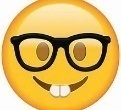 ACTIVIDAD N° 2Leer la siguiente información que te compartimos a continuación y luego responde.FUNCIONES DE LA FAMILIALa familia sea que la consideremos en sentido amplio, familia extensa, o en sentido restringido, familia nuclear, es una agrupación social y humana de carácter universal, que existe como un grupo diferenciado y sólido en toda sociedad, dentro de la cual cumple determinadas funciones sociales necesarias. Dichas funciones, son las siguientes:El aprendizaje básico que toda persona lleva a cabo en su familia de origen;      I.        El control social que a través de una clara y fuerte asignación de poder y autoridad ejerce sobre sus miembros;    II.        El desempeño de roles familiares por el individuo a lo largo de toda su vida, siendo este recíprocamente acompañado en todo su ciclo, de vida por la familia;   III.        El condicionamiento que estos roles familiares, que siempre  acompañan al individuo, ejercen sobre su comportamiento en los demás ámbitos sociales.Cabe aclarar en cuanto a función de control social, que este no debe  ser absoluto, ni ejercido únicamente por un miembro del grupo familiar, tal control debe ser ejercido sobre bases de igualdad y reciprocidad de derechos y obligaciones que conduzcan a la integración familiar.También es importante resaltar que las funciones propias de la familia no son exclusivas, pues pueden cumplirse por otras formas e instituciones sociales, sin embargo se debe considerar la importancia del papel que desempeña la familia en el desarrollo de la comunidad y las funciones que ésta cumple y  ellas son:FUNCIÓN ECONÓMICA DE LA FAMILIA: Esta función presenta un doble aspecto, la familia actúa como productora de bienes y servicios y como unidad de consumo, este doble aspecto se dio mucho en el pasado, en la actualidad se da más que todo en el medio rural, en el medio urbano la familia actúa más que todo como unidad de consumo. FUNCIÓN DE REPRODUCCIÓN DE LA ESPECIE: Procreación y familia generalmente actúan como sinónimos, pero es indudable que puede haber familia sin que exista reproducción, como el caso de la pareja sin hijos, también es cierto que a veces se da la reproducción sin que se creen lazos familiares, por ejemplo cuando una madre soltera abandona a su hijo, por ello la reproducción, más que función de la familia, se convierte en fuente de la misma.FUNCIÓN EDUCATIVA: Esta es quizás la función más importante por su universalidad y trascendencia social, el papel que desempeña la familia como socializadora y educadora es importantísimo, pues como bien se ha señalado, es dentro de la familia donde se moldea el carácter y donde se adquieren las normas éticas básicas. FUNCIÓN AFECTIVA: La familia es la que de una forma natural proporciona al ser humano el afecto que es imprescindible para su equilibro mental y emocional, es decir que dentro de la gama de afecciones humanas nada puede compararse con la satisfacción que proporciona el cariño de una familia bien integrada.Respecto a la funciones de la familia podemos decir que el ideal de toda sociedad es que la familia pueda desempeñarlas de la mejor forma posible, ya que la experiencia ha demostrado que cuando alguna función propia de la familia es trasladada a otras instituciones sociales, tal cambio no ha producido los resultados esperados lo que nos lleva a afirmar que las funciones, roles o fines de la familia dentro del contexto social son intransferibles.De todos los conceptos expuestos deducimos la importancia social de la familia que como bien han señalado algunos autores es en la familia donde puede decidirse el destino del mundo, en ella se hace historia, pues la familia brinda al ser humano las bases para poder experimentar sentimientos de valía y madurez que se trasladaran en forma efectiva hacia la vida en sociedad a través de mujeres y hombres honestos, justos con fuertes principios éticos y de solidaridad que podrán aportar a su comunidad y a su país beneficios extraordinarios.Esto nos lleva a pensar que si existe una relación familiar sana y bien integrada se puede aspirar a una sociedad sana y bien avenida.Actividades: En función al texto leído, responda:1) ¿Cuáles son los aprendizajes básicos que lleva acabo cada individuo en su familia de origen?2) Las funciones de una familia, ¿Son exclusivas de ella? Piense y analice qué otra institución puede cumplir con esa finalidad.3) Una con una flecha cada función con la definición que le que corresponda, puede haber más de uno para cada función:FUNCIÓN ECONÓNICA/ FUNCIÓN REPRODUCTIVA/ FUNCIÓN AFECTIVA/FUNCIÓN EDUCATIVA4) Realice un cuadro que contenga las funciones de la familia.5) Analizando éste trabajo y el realizado anteriormente (TPN 5) ¿Qué clase de familia posee usted? (nuclear, ensamblada, homoparental, adoptiva, etc).6) ¿Considera que su familia cumple las funciones explicadas en el texto? ¿Por qué?ACTIVIDAD 3:1- a) Lea el siguiente texto.b) Señale todas las palabras que no conozca y búsquelas en el diccionario. Luego copie el significado hallado.c) Escriba cuál es la idea principal de cada párrafo.d) Escriba cuál es la idea central del texto.e) ¿Está de acuerdo con lo que se plantea en el mismo? Justifique ampliamente su respuesta.f) Cite algunos ejemplos en los que pueda advertir ese poder de lo digital en las elecciones de consumo que realizamos.g) ¿Cómo podríamos generar un cambio respecto de esta “dominación”, que plantea el autor, e en relación al poder de lo digital termina ejerciendo sobre nosotros?OLIGOPOLIO DIGITIAL. Frei Betto. Sao Pablo. Brasil. Agenda Latinoamericana 2020.Todos somos dependientes de Google, Apple, Amazon, Microsoft, Facebook y, ahora, Netflix. Y no hay manera de escoger libremente: nuestros celulares sólo funcionan con los sistemas Android o IOS. Todo Occidente está colonizado hoy día por las corporaciones digitales, que saben lo que pensamos y lo que nos gusta. No es casual que el valor de mercado de Apple y Amazon ya llegue a mil millones de dólares cada una, casi la mitad del PIB brasileño de 2017. Esa concentración de poder no ocurre en ninguna otra esfera de la actividad humana. Y poco nos importa, ya que los recursos que nos ofrecen son útiles y cómodos.Según el Foro Económico Mundial, entre los 20 gigantes de la economía digital no aparece ninguna empresa europea. Las cinco mayores son made in USA: Apple, Amazon, Alphabet (Google), Microsoft y Facebook. El sexto y el séptimo lugares los ocupan dos gigantes chinos: Alibaba y Tencent. Todas esas empresas invierten enormes sumas en innovación tecnológica y, en especial, en el terreno de la inteligencia artificial. Putin declaró en 2017 que el país que obtuviera el liderazgo en la inteligencia artificial sería «el dueño del mundo».Es en Silicon Valley, California, donde se urde la estrategia capitalista de la manipulación de emociones y elecciones, como hizo la empresa británica Cambridge Analytica con datos de Facebook, y los bots rusos (cuentas falsas que funcionan automáticamente) en las elecciones de Trump y Bolsonaro, y en el referéndum sobre el Brexit.Todas esas poderosas empresas nos ofrecen cada vez más entretenimiento y menos cultura, más información y menos conocimiento. Cultura es lo que enriquece nuestra conciencia y nuestro espíritu. El entretenimiento «habla» a los cinco sentidos y, por lo general, carece de valores. En él los «valores» son la exacerbación del individualismo, la competitividad, el consumismo y el hedonismo, regados con una buena dosis de violencia.Cuanto más controla la hegemonía ideológica ese oligopolio digital, y más controlan las finanzas las grandes corporaciones bancarias y las instituciones como el FMI, menos democracia hay en el mundo.Todo conspira para que aceptemos la propuesta del sistema: cambiar libertad por seguridad. Según la óptica del sistema, basta echar un vistazo alrededor para comprobar que todo respira violencia: el noticiero de televisión, las novelas y las películas; los memes de internet y los mensajes de Facebook; la delincuencia en las calles y la inseguridad permanente del ciudadano. Entonces –sugiere el mensaje subliminal–, entréguese a quien se desentiende de la tolerancia y las convenciones de derechos humanos, y vivirá en un mundo seguro, donde nada ni nadie lo amenazará.Como la base del sistema es el consumismo compulsivo, los oligopolios ponen a funcionar sus algoritmos para saber cómo se identifica usted con millones de personas en busca de determinado producto. Si tiene gripe y se lo comunica a sus amigosen su red digital, y otros responden que tambiénestán con gripe, y las palabras gripe, resfriado, tos se multiplican por millones en la red; los oligopolios captan esa información y se la pasan a laboratorios y farmacias que, a su vez, aumentan la propaganda y los precios de los medicamentos en la región donde se detectó la epidemia de gripe. El mercado sí que es capaz de asegurarle bienestar y felicidad.Cuando se abre Google para realizar una búsqueda, aparecen numerosos anuncios, pues son ellos los que sostienen al poderoso oligopolio. Si se busca, por ejemplo, «Cómo viajar a la Amazonia», aparecenvarias informaciones, y, al pie de la página, una secuencia numérica que indica que hay otras muchas páginas con datos. ¿Cuál es el criterio para que una información figure en la primera página? ¡Pagar por ello! Esa respuesta aparecerá en la primera página como paquetes turísticos y empresas de transporte.Los gigantes digitales amoldan al mundo a imagen y semejanza de lo que hay de más sagrado para el sistema: el mercado y sus astronómicas ganancias, de las que se apropia la selecta secta de los brujos que transforman la información virtual en dinero real.2- Acceda al link y vea el siguiente cortometraje.https://rz100arte.com/corto-educar-valores-alike/ Responda las siguientes preguntas:a) ¿Cuál es el significado de la situación que plantea el corto entre padre e hijo?b) ¿Ha vivido alguna situación similar en la escuela, en su casa, o en algún otro ámbito?c) ¿Cómo considera que se podría generar un cambio respecto de dicha situación?d) Si tuviera que elegir un “valor” para definir lo que sucede en el corto, ¿cuál sería?ACTIVIDAD  N° 4Lea el siguiente texto:“LA EDUCACION CIVICA: EL ESTUDIO DE LA INTERACCION DE LAS PERSONAS”¿Qué significa Educación Cívica?La Educación Cívica promueve el conocimiento y la compresión del conjunto de normas que regulan la vida social y la formación de valores y actitudes que permiten al individuo integrarse a la sociedad y participar en ella. Así, como también un espacio para reflexionar las cuestiones ciudadanas que nos atraviesan como sociedad.La Educación Cívica, se ocupa de la interacción de las personas en los diferentes contextos sociales y del modo que se regulan estas relaciones para lograr el desarrollo personal y el respeto por las diferencias entre los seres humanos.El objeto de la Educación Cívica es enseñar a las personas a convivir en grandes grupos humanos. Para conseguir una convivencia armoniosa hay que tener en cuenta dos aspectos: no hacer nada  que perjudique a los demás y actuar de manera que se beneficie a la sociedad en su conjunto. Es decir, una persona que actué conociendo y respetando sus derechos y los de los demás  será una persona educada en los valores del civismo. En general se puede concluir que el CIVISMO es: el respeto de los derechos y deberes propios y de las demás personas. Cuando las personas no cumplen  estos principios hablamos de INCIVISMO. En la actualidad hay muchas personas que no respetan los derechos colectivos y buscan nada más su propio beneficio.Capacita a las personas para lograr su participación como ciudadanos de su país. Busca que, desde pequeños, los niños manejen conceptos que les permitan enfrentar problemas sociales, al aprender a manejar sus emociones y a través, de hábitos, lograr controlar su manera de proceder ante las situaciones de la vida. También es parte de la educación cívica, lograr inculcar valores en las personas desde su infancia, la idea es que des arrollen sentimiento de compasión y sentimiento de solidaridad, además de capacidad de servicio. El objetivo es ayudar al individuo a desarrollar capacidades para buscar soluciones a los problemas por medio de aprendizaje teórico y práctico.La Educación Política  está muy emparentada con la Educación Cívica, ya que tiene como primer objetivo que la persona conozca el funcionamiento político de su sociedad y de su país y actué con el objetivo de alcanzar el bien común. Por este motivo es que estudiaremos, además de la Educación Cívica, como está estructurado y organizado nuestro país y cuáles son las organizaciones y las instituciones que buscan una buena convivencia en el mundo.Esta Educación nos permite tener un conocimiento acerca de la manera de entender y asumir el papel de cada persona en su calidad de ciudadanos de un país, al asumir responsabilidades, derechos sociales y políticos. También fomenta el respeto por los valores nacionales y fortalece el conocimiento de los iconos de una nación.La Educación Cívica en la niñez, prepara a los niños a saber enfrentarse a los problemas que se presente la vida, a su comportamiento con las demás personas tanto su familia, como sus amigos y compañeros. Inculcar en los niños el sentido de cooperación, solidaridad y de protección de sus semejantes. Se busca también que se aprendan y se llevan a la práctica concepto como la justicia, el respeto, y todo lo que tenga relación con los valores éticos. Tiene como objetivos enseñarles las normas que se viven en una ciudad, familiarizarse con ellos y desempeñarse mejor en su integración progresiva a la vida en la ciudad y lo relacionado con ella.La convivenciaConvivencia significa vivir en compañía con otras personas, sin la convivencia el hombre no podría desarrollarse como persona. Su desarrollo está unido siempre a otras personas. Pero la convivencia no es solo vivir con otros, sino más bien vivir preocupándose por los demás. Para que exista una buena convivencia es necesario desarrollar actitudes de respeto, compresión y comunicación con los demás.El respeto consiste en tratar a los demás de manera que no se ofenda. La convivencia se hace muy difícil cuando exista falta de respeto.La comprensión: es la facultad de entender la forma de actuar de otras personas hay que comprender las diferencias.La comprensión y el dialogo son imprescindibles para convivir. Con ello, si en un grupo no existe la comunicación no hay convivencia. La convivencia de estar basada en “normas” y estas se aprenden en grupos de convivencia.Mirar el siguiente video:  https://www.youtube.com/watch?v=lW5JXZwCVw8 ACTIVIDAD:1).- Leer atentamente el texto, y ver el video cuyo link se adjunta, marcar las palabras que no conozcas, buscarlas en el diccionario y transcribirlas en la carpeta.Responder el siguiente cuestionario:2).- ¿Qué estudia la Educación Cívica?3).- ¿Por qué es importante la Educación Cívica para la vida de un ciudadano?4).- ¿Qué es el civismo?5).- ¿Qué estudia la Educación política?6).-¿Cuáles son los valores que debemos tener en cuenta para vivir en sociedad?7).- Hacer una lista de acciones que haces o podrías hacer para mejorar la convivencia.8).- Armar los caminos de la Buena y Mala onda pensando en las relaciones que tenes con tus compañeros de curso o del barrio.                                                            COMPAÑERISMOCAMINO DE LA BUENA ONDA                CAMINO DE LA MALA ONDABURLARSE                          HABLAR BIEN         PRESTAR CARPETA           AYUDAR      PONER SOBRENORMBRE                                   MOLESTAR               AGREDIRNO SALUDAR                     CORTARSE SOLO             IGNORARESCUCHAR                                                     ARMAR GRUPO DE WHATSAPPLa reproducción, más que función de la familia, se convierte en fuente de la misma.Brinda al ser humano las bases para poder experimentar sentimientos de valía y madurez que se trasladaran en forma efectiva hacia la vida en sociedadProporciona al ser humano el afecto que es imprescindible para su equilibro mental y emocionalDonde se moldea el carácter y donde se adquieren las normas éticas básicasPuede haber familia sin que exista reproducciónActúa como productora de bienes y servicios y como unidad de consumo